Digital kit SILMO2021 « J » collection for spring summer 2022 :These images can be produced either as a poster on paper or banners on canvas on request (price is based on MOQ)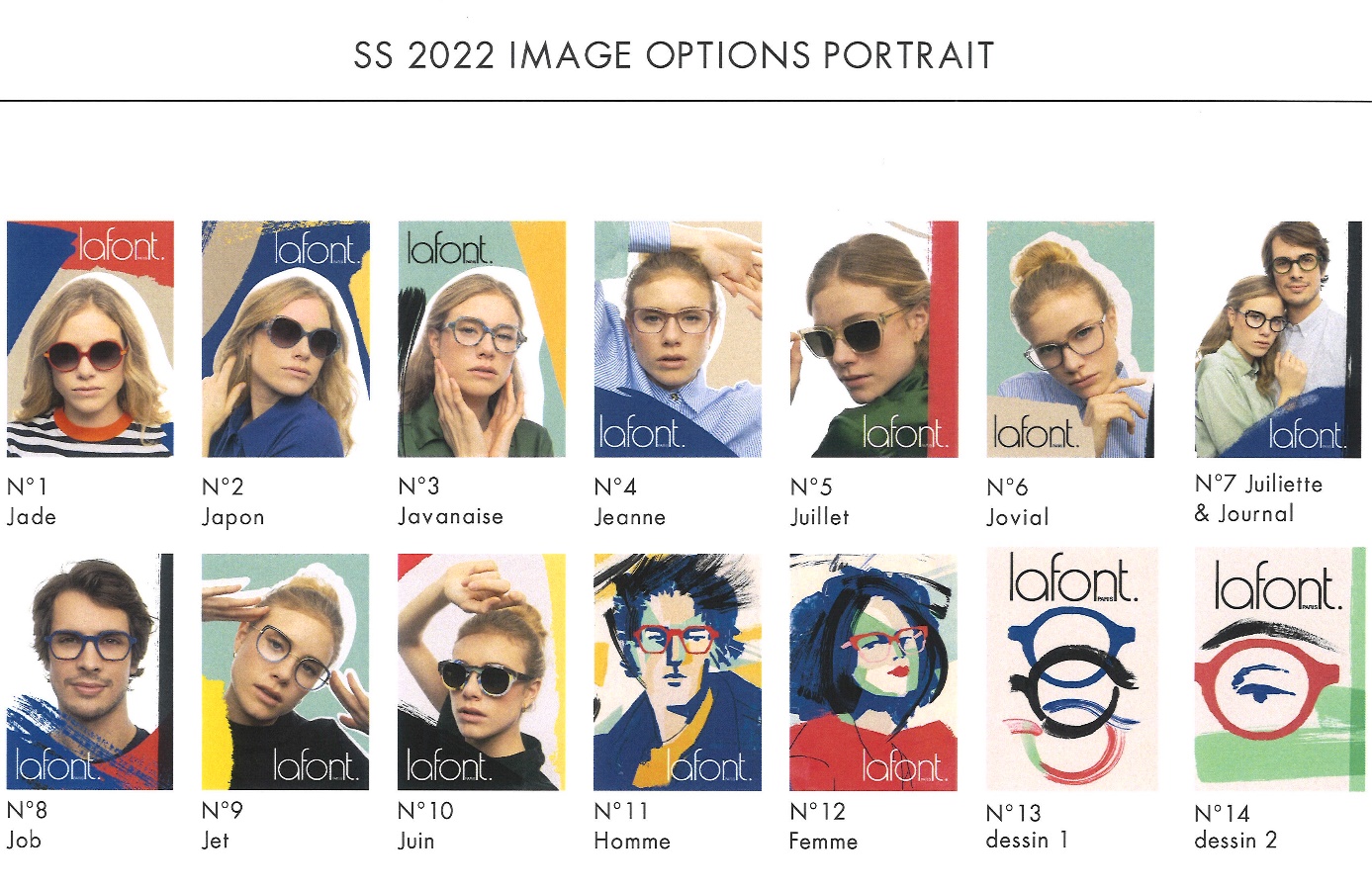 Show cards A5 format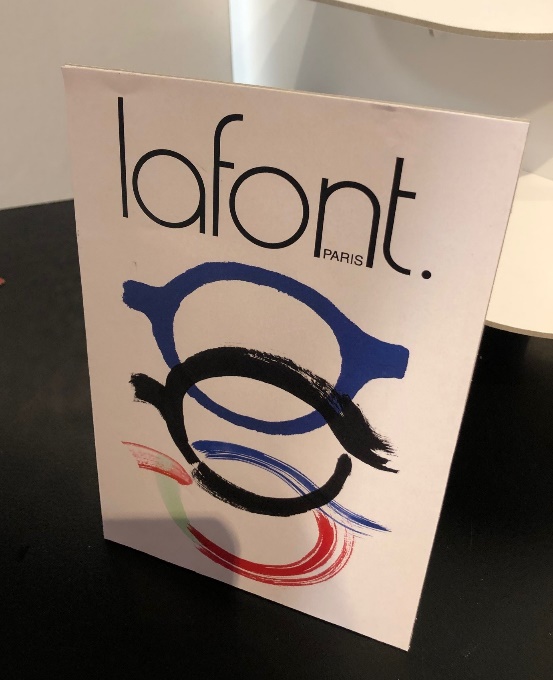 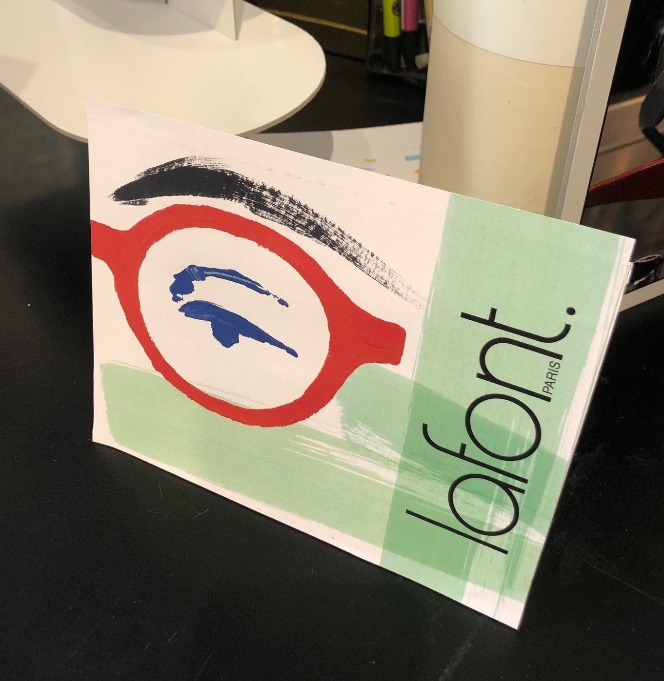 Window frames display double folding show cards Hand made Prototype :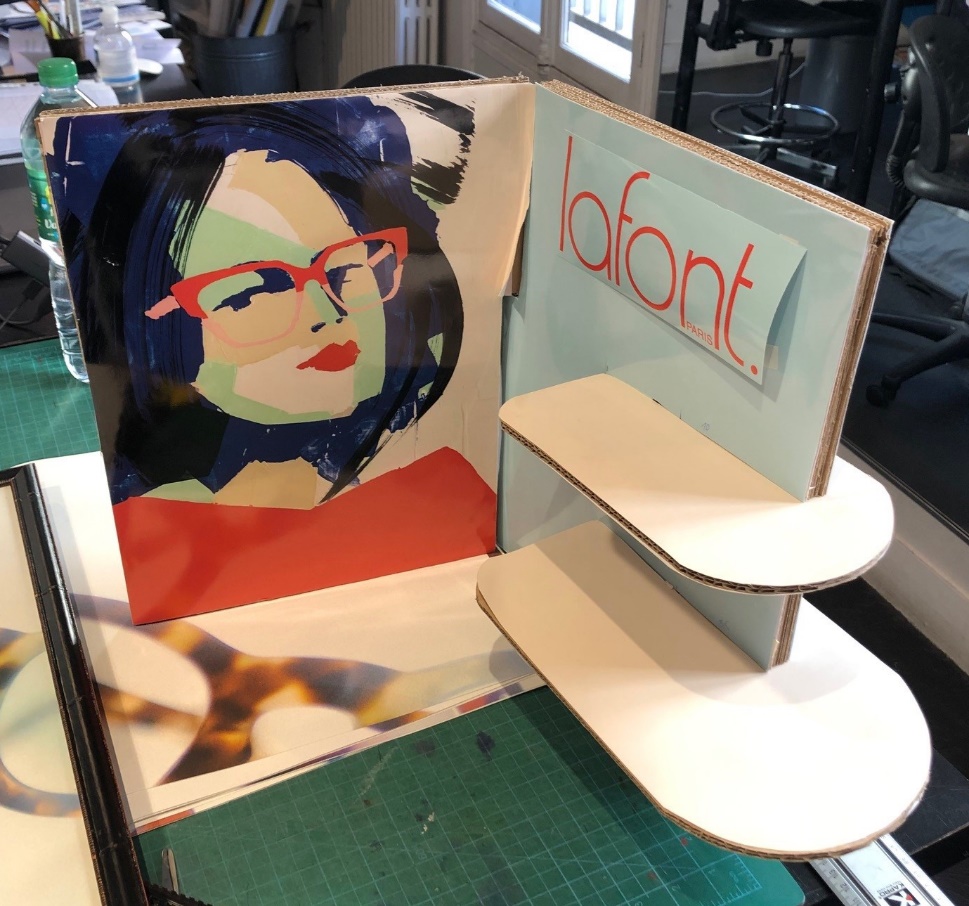 Real structure: 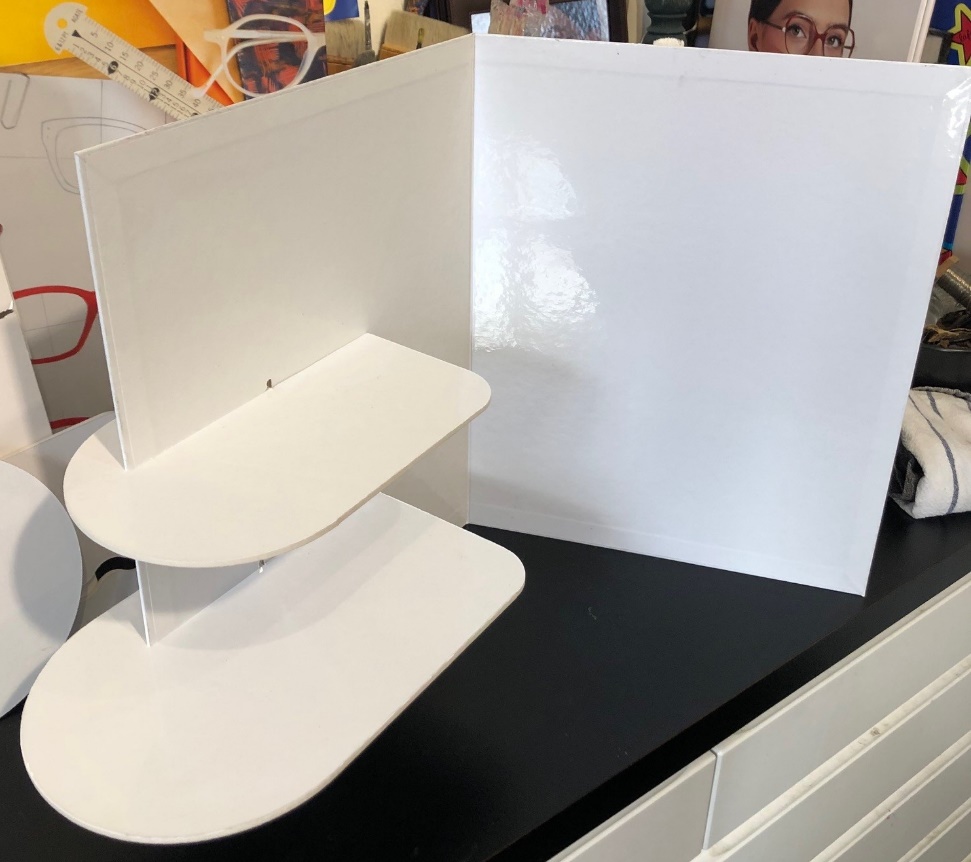 